ҠАРАР                                                                                         РЕШЕНИЕ2022 йыл  23 декабрь                     № 225                         23  декабря  2022 года  Об  отмене решения Совета сельского поселения Тынбаевский сельсовет  муниципального района Мишкинский район Республики Башкортостан  от 18 августа 2022 года № 205 « Об утверждении Порядка присвоения новых наименований и переименования улиц, площадей, элементов улично-дорожной сети и иных составных частей населенных пунктов   сельского поселения»          На основании  части  1,3 статьи 14  Федерального закона № 131-ФЗ от 6 октября 2003 года «Об общих принципах организации местного самоуправления  в Российской Федерации»  и  статьи 7 Закона Республики Башкортостан № 162-з « О местном самоуправлении в Республике Башкортостан» ,федерального закона от 28 декабря 2013 года № 443-ФЗ « О федеральной информационной адресной системе и о внесении изменений в Федеральный закон « Об общих принципах организации местного самоуправления в Российской Федерации», экспертного заключения  Государственного комитета Республики Башкортостан по делам юстиции от 14 декабря 2022 года  на решение Совета сельского поселения Тынбаевский  сельсовет  муниципального района Мишкинский район Республики Башкортостан  от 18 августа 2022 года № 205 « Об утверждении Порядка присвоения новых наименований и переименования улиц, площадей, элементов улично-дорожной сети и иных составных частей населенных пунктов   сельского поселения»  Совет сельского поселения Тынбаевский сельсовет  муниципального района Мишкинский район Республики Башкортостан    РЕШИЛ :       1.Решение  Совета сельского поселения Тынбаевский  сельсовет  муниципального района Мишкинский район Республики Башкортостан  от 18 августа 2022 года № 205 « Об утверждении Порядка присвоения новых наименований и переименования улиц, площадей, элементов улично-дорожной сети и иных составных частей населенных пунктов   сельского поселения»-отменить как противоречащий федеральному  законодательству.     2. Контроль исполнения данного решения возложить на постоянную комиссию Совета сельского поселения  Тынбаевский сельсовет муниципального района Мишкинский район по бюджету, налогам, вопросам собственности.Глава сельского поселения Тынбаевский сельсоветМуниципального района МишкинскийРайон Республики Башкортостан:                                  Д.Д.ЯнгубаевБАШkОРТОСТАН  РЕСПУБЛИКАhЫМИШКӘ РАЙОНЫ МУНИЦИПАЛЬ РАЙОНЫНЫHТЫМБАЙ АУЫЛ СОВЕТЫАУЫЛ БИЛӘМӘhЕХАКИМИӘТЕ452352, Тымбай ауылы, Мәктәп  урамы. 2 а                                          Тел.: 2-64-34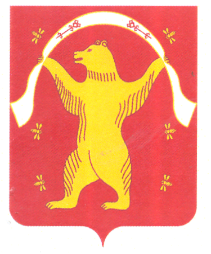 РЕСПУБЛИКА БАШКОРТОСТАНАДМИНИСТРАЦИЯСЕЛЬСКОГО ПОСЕЛЕНИЯ ТЫНБАЕВСКИЙ СЕЛЬСОВЕТМУНИЦИПАЛЬНОГО РАЙОНАМИШКИНСКИЙ РАЙОН452352, д. Тынбаево, ул. Школьная  2 аТел.: 2-64-34